본인은 위와 같이 기부를 신청하며, 개인정보 수집·이용 및 제공에 대하여 이해하고 서명합니다. 2019 년     월      일기부자(명칭/서명)                (인)한국문화예술위원회 귀하 기부 신청서는   ➀ 한국문화예술위원회 문화예술후원센터로 (donation@arko.or.kr) 보내주시고, 또한.   ➁ 한일·문화산업교류협회로도 (kjnet@kjea.co.kr) 보내주시기 바랍니다.[붙임] 장부가액 확인서  * 제출방법 : 지정한 수혜처에도 함께 보내주시기 바랍니다.    - 한국문화예술위원회 문화예술후원센터(기부금 사업) [donation@arko.or.kr] / 팩스 061-900-2370문화예술진흥기금 (현물)기부신청서기부자(명칭/성명)사업자등록번호(주민등록번호)주 소홈페이지담당자 연락처전화(핸드폰)번호:                       이메일주소:            전화(핸드폰)번호:                       이메일주소:            전화(핸드폰)번호:                       이메일주소:            기부금액일금 :                    원정 (￦                     )일금 :                    원정 (￦                     )일금 :                    원정 (￦                     )수혜자(단체)사단법인 한일문화산업교류협회사단법인 한일문화산업교류협회사단법인 한일문화산업교류협회사 업 명한일축제한마당 in Seoul 2019한일축제한마당 in Seoul 2019한일축제한마당 in Seoul 2019[ 개인정보 수집·이용 및 제공 동의서 ]한국문화예술위원회(이하“예술위”라 함)는「개인정보보호법」제15조 및 22조에 의거하여 개인정보 수집 및 이용에 관한 정보주체의 동의절차를 준수하며, 개인정보 제공자가 동의한 이용목적외의 용도로는 절대 이용·제공되지 않습니다. 제공된 개인정보는 개인정보 관리책임자를 통해 열람, 정정, 삭제등을 요구할 수 있습니다. ∎ 개인정보 수집·이용※ 위의 개인정보 수집·이용에 대한 동의를 거부할 권리가 있습니다. 그러나 동의를 거부할 경우 원활한 기부자관리등의 해당 업무가 제한을 받을 수 있습니다. □ 동의합니다            □ 동의하지 않습니다 ∎ 고유식별번호(주민등록번호) 수집·이용※ 위의 개인정보 수집·이용에 대한 동의를 거부할 권리가 있습니다. 그러나 동의를 거부할 경우 원활한 기부자관리등의 해당 업무가 제한을 받을 수 있습니다. □ 동의합니다            □ 동의하지 않습니다[ 개인정보 수집·이용 및 제공 동의서 ]한국문화예술위원회(이하“예술위”라 함)는「개인정보보호법」제15조 및 22조에 의거하여 개인정보 수집 및 이용에 관한 정보주체의 동의절차를 준수하며, 개인정보 제공자가 동의한 이용목적외의 용도로는 절대 이용·제공되지 않습니다. 제공된 개인정보는 개인정보 관리책임자를 통해 열람, 정정, 삭제등을 요구할 수 있습니다. ∎ 개인정보 수집·이용※ 위의 개인정보 수집·이용에 대한 동의를 거부할 권리가 있습니다. 그러나 동의를 거부할 경우 원활한 기부자관리등의 해당 업무가 제한을 받을 수 있습니다. □ 동의합니다            □ 동의하지 않습니다 ∎ 고유식별번호(주민등록번호) 수집·이용※ 위의 개인정보 수집·이용에 대한 동의를 거부할 권리가 있습니다. 그러나 동의를 거부할 경우 원활한 기부자관리등의 해당 업무가 제한을 받을 수 있습니다. □ 동의합니다            □ 동의하지 않습니다[ 개인정보 수집·이용 및 제공 동의서 ]한국문화예술위원회(이하“예술위”라 함)는「개인정보보호법」제15조 및 22조에 의거하여 개인정보 수집 및 이용에 관한 정보주체의 동의절차를 준수하며, 개인정보 제공자가 동의한 이용목적외의 용도로는 절대 이용·제공되지 않습니다. 제공된 개인정보는 개인정보 관리책임자를 통해 열람, 정정, 삭제등을 요구할 수 있습니다. ∎ 개인정보 수집·이용※ 위의 개인정보 수집·이용에 대한 동의를 거부할 권리가 있습니다. 그러나 동의를 거부할 경우 원활한 기부자관리등의 해당 업무가 제한을 받을 수 있습니다. □ 동의합니다            □ 동의하지 않습니다 ∎ 고유식별번호(주민등록번호) 수집·이용※ 위의 개인정보 수집·이용에 대한 동의를 거부할 권리가 있습니다. 그러나 동의를 거부할 경우 원활한 기부자관리등의 해당 업무가 제한을 받을 수 있습니다. □ 동의합니다            □ 동의하지 않습니다[ 개인정보 수집·이용 및 제공 동의서 ]한국문화예술위원회(이하“예술위”라 함)는「개인정보보호법」제15조 및 22조에 의거하여 개인정보 수집 및 이용에 관한 정보주체의 동의절차를 준수하며, 개인정보 제공자가 동의한 이용목적외의 용도로는 절대 이용·제공되지 않습니다. 제공된 개인정보는 개인정보 관리책임자를 통해 열람, 정정, 삭제등을 요구할 수 있습니다. ∎ 개인정보 수집·이용※ 위의 개인정보 수집·이용에 대한 동의를 거부할 권리가 있습니다. 그러나 동의를 거부할 경우 원활한 기부자관리등의 해당 업무가 제한을 받을 수 있습니다. □ 동의합니다            □ 동의하지 않습니다 ∎ 고유식별번호(주민등록번호) 수집·이용※ 위의 개인정보 수집·이용에 대한 동의를 거부할 권리가 있습니다. 그러나 동의를 거부할 경우 원활한 기부자관리등의 해당 업무가 제한을 받을 수 있습니다. □ 동의합니다            □ 동의하지 않습니다위와 같이 문화예술진흥기금 기부금으로 기부합니다. ① 기부금 관리 규정 제8조의 규정에 의한 기부금 사업을 지원함에 있어 지원 효과를 극대화하기 위하여 사업내용에 대한 귀 예술위원회의   조정과 기부금액의 관리기간 중 발생된 이자에 대해서는 귀 예술위원회의 처분에 동의합니다. ② 기부금 지원 사업 종료 후 위의 기부금에서 발생된 잔액은 귀 예술위원회의 순수 기부금으로 기부합니다. ③ 본 기부자와 수혜사업자는「법률에서 정한 특수한 관계」에 있지 않음을 확인합니다.   ※ 국세기본법 시행령 제1조의2(특수관계인의 범위)□ 위 관련 내용으로 동의합니다. (동의시 체크 표시)[안내사항] 장부가액에 대한 증빙자료(구매영수증, 세금계산서, 견적서, 장부가액, 물품사진 등)를 첨부해야 합니다.위와 같이 문화예술진흥기금 기부금으로 기부합니다. ① 기부금 관리 규정 제8조의 규정에 의한 기부금 사업을 지원함에 있어 지원 효과를 극대화하기 위하여 사업내용에 대한 귀 예술위원회의   조정과 기부금액의 관리기간 중 발생된 이자에 대해서는 귀 예술위원회의 처분에 동의합니다. ② 기부금 지원 사업 종료 후 위의 기부금에서 발생된 잔액은 귀 예술위원회의 순수 기부금으로 기부합니다. ③ 본 기부자와 수혜사업자는「법률에서 정한 특수한 관계」에 있지 않음을 확인합니다.   ※ 국세기본법 시행령 제1조의2(특수관계인의 범위)□ 위 관련 내용으로 동의합니다. (동의시 체크 표시)[안내사항] 장부가액에 대한 증빙자료(구매영수증, 세금계산서, 견적서, 장부가액, 물품사진 등)를 첨부해야 합니다.위와 같이 문화예술진흥기금 기부금으로 기부합니다. ① 기부금 관리 규정 제8조의 규정에 의한 기부금 사업을 지원함에 있어 지원 효과를 극대화하기 위하여 사업내용에 대한 귀 예술위원회의   조정과 기부금액의 관리기간 중 발생된 이자에 대해서는 귀 예술위원회의 처분에 동의합니다. ② 기부금 지원 사업 종료 후 위의 기부금에서 발생된 잔액은 귀 예술위원회의 순수 기부금으로 기부합니다. ③ 본 기부자와 수혜사업자는「법률에서 정한 특수한 관계」에 있지 않음을 확인합니다.   ※ 국세기본법 시행령 제1조의2(특수관계인의 범위)□ 위 관련 내용으로 동의합니다. (동의시 체크 표시)[안내사항] 장부가액에 대한 증빙자료(구매영수증, 세금계산서, 견적서, 장부가액, 물품사진 등)를 첨부해야 합니다.위와 같이 문화예술진흥기금 기부금으로 기부합니다. ① 기부금 관리 규정 제8조의 규정에 의한 기부금 사업을 지원함에 있어 지원 효과를 극대화하기 위하여 사업내용에 대한 귀 예술위원회의   조정과 기부금액의 관리기간 중 발생된 이자에 대해서는 귀 예술위원회의 처분에 동의합니다. ② 기부금 지원 사업 종료 후 위의 기부금에서 발생된 잔액은 귀 예술위원회의 순수 기부금으로 기부합니다. ③ 본 기부자와 수혜사업자는「법률에서 정한 특수한 관계」에 있지 않음을 확인합니다.   ※ 국세기본법 시행령 제1조의2(특수관계인의 범위)□ 위 관련 내용으로 동의합니다. (동의시 체크 표시)[안내사항] 장부가액에 대한 증빙자료(구매영수증, 세금계산서, 견적서, 장부가액, 물품사진 등)를 첨부해야 합니다. 한국문화예술위원회는 소중한 기부금을 문화예술진흥을 위해 투명하고 공정하게 지원하겠습니다.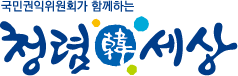  한국문화예술위원회는 소중한 기부금을 문화예술진흥을 위해 투명하고 공정하게 지원하겠습니다. 한국문화예술위원회는 소중한 기부금을 문화예술진흥을 위해 투명하고 공정하게 지원하겠습니다. 한국문화예술위원회는 소중한 기부금을 문화예술진흥을 위해 투명하고 공정하게 지원하겠습니다.장부가액 확인서1. 기부 내역(장부가 기준)       ※ 판매가 대비 장부가 비율 :       %  위와 같이 기부 물품에 대한 장부가액을 확인하며, 위 내용에 대한 사실 여부 확인  책임은 본사(본인)에 있음을 확인합니다.                              2019  년    월    일                      기부처(기부자) :             (인)   